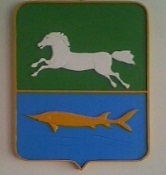               АДМИНИСТРАЦИЯ НАРЫМСКОГО СЕЛЬСКОГО  ПОСЕЛЕНИЯ                                                 ПАРАБЕЛЬСКОГО РАЙОНА                                                      ТОМСКОЙ ОБЛАСТИ                                                    ПОСТАНОВЛЕНИЕс. Нарым27.11.2014.г.                                                                                                                         № 72аО проведении конкурса « Новогоднее село-2015»В Нарымском сельском поселенииВ соответствии со статьей 14 Закона Российской Федерации от 06.10.2013№ 131 –ФЗ» Об общих принципах организации местного самоуправления в Российской Федерации» В целях подготовки к проведению новогодних и рождественских праздников, своевременному оформлению территорий и объектов в населенных пунктах Нарымского сельского поселенияПОСТАНОВЛЯЮ:        Провести в Нарымском сельском поселении с 20 декабря 2014г. по 26 декабря 2014г.  конкурс  « Новогоднее село-2015».  Утвердить положение о конкурсе « На лучшее новогоднее оформление фасадов, зданий, придомовых территорий на территории Нарымского сельского поселения»     (приложение№1)Утвердить состав конкурсной комиссии (приложение№2)Постановление подлежит обнародованию путем размещения на информационных стендах.Постановление вступает в силу с момента обнародованияКонтроль за исполнением возложить на Чаплинскую Т.А.   Глава поселения                                                                      С.В. АбдрашитоваРассылка:Администрация -2Абдрашитова С.В.-1ЧаплинскаяТ.А.-1                                                                                                                       Приложение №1 к постановлению                                                                                                                     Администрации Нарымского поселения                                                                                                                     От 27.11.2014 № 72а                                      ПОЛОЖЕНИЕо конкурсе «На лучшее новогоднее оформление фасадов зданий, придомовых                территорий  на территории Нарымского поселения»Раздел 1. Цель конкурсаКонкурс на лучшее новогоднее оформление фасадов зданий, придомовых территорий на территории Нарымского сельского поселения проводится администрацией Нарымского поселения в целях:   -подготовки организаций и предприятий всех форм собственности к новогодним праздникам;  -придание эстетического облика Нарымскому сельскому поселению (выразительности фасадов        зданий, прилегающих территорий  -повышение культуры предоставления услуг розничной торговли;  - создание праздничного настроения у жителей и гостей Нарымского сельского поселения;Раздел 2. Участники конкурсаВ конкурсе могут принять участие:Трудовые коллективы предприятий торговли, организации и предприятия всех форм собственности, индивидуальные предприниматели, граждане украсившие к празднику свои дома, учреждения образования и культуры.Заявки на участие в конкурсе принимаются в Нарымской сельской администрации по адресу: с. Нарым ул. Сибирская -3 по тел: 3-32-31; 3-32-32Раздел 3.Порядок проведения конкурсаКонкурс проводится с 20 декабря по 26 декабря (ежегодно), заявки принимаются с 10 декабря 2014 г. по 20 декабря 2014 г. и включает в себя:    -подачу заявок на участие в конкурсе в администрацию Нарымского поселения;    -новогоднее оформление предприятий, организаций;    -осмотр мест представленных на конкурс;    -опрос жителей о наиболее понравившемся номинанте;    -определение победителей в каждой номинации;    -награждение победителей конкурса;    -опубликование итогов конкурса в газете « Нарымский вестник» и на сайте администрации Нарымского поселения.Раздел 4. Номинации конкурса    -зимняя сказка (лучше оформление частной усадьбы)    -чудо на школьной площадке (на лучшее оформление школьной, детсадовской  территории)    - не только ради забавы (оформление фасадов зданий, организаций, учреждений)    -  новогодние чудеса  (оформление предприятий торговли)Раздел 5. Подведение итогов конкурсаПодведение итогов осуществляет конкурсная комиссия. Призовые места присуждаются в каждой номинации.Номинация « Зимняя сказка»      1 место – вручается диплом и ценный подарок;      2 место – вручается диплом и ценный подарок;      3 место - вручается диплом и ценный подарок;Номинация « Чудо на школьной площадке»      1 место - вручается диплом и ценный подарок;      2 место - вручается диплом и ценный подарок;      3 место - вручается диплом и ценный подарок;Номинация  « Не только ради забавы»      1 место - вручается диплом и ценный подарок;      2 место – вручается диплом и ценный подарок;Номинация « Новогодние чудеса»      1 место – вручается диплом и ценный подарок;      2 место – вручается диплом и ценный подарок;Решение принимается большинством голосов членов конкурсной комиссии путем открытого голосования. Победители награждаются дипломами и ценными подарками. Остальным участникам вручаются благодарственные письма от Администрации Нарымского поселения.    Раздел 6.Решение конкурсной комиссии оформляется протоколом, подписывается всеми членами конкурсной комиссии и публикуется в средствах массовой информации.Управляющий делами                                                                                    Н.М. Ломакина                                                                                                                                                  Приложение№ 2 к постановлению                                                                                                                                                  Администрации Нарымского поселения                                                                                                                                                     От 27.11.2014.г. №72а                                               Состав конкурсной комиссии                                    для подведения итогов конкурса« На лучшее новогоднее оформление фасадов зданий, придомовых территорий на                                   территории Нарымского поселения»Управляющий делами                                                                                       Н.М. Ломакина                                                                                                                                           №п/пФ.И.О.ДолжностьВ комиссии1Абдрашитова СветланаВладимировнаГлава поселенияПредседателькомиссии2Чаплинская Татьяна АлександровнаСпециалистЗам. председателя комиссии3Ломакина НинаМихайловнаУправляющая деламиЗам. Председателя комиссии4Инкина МаринаВладимировнаДепутат (по согласованию)Член комиссии5Мерсалова Ирина АнатольевнаДепутат  (посогласованию)Член комиссии6Соснин Геннадий СергеевичДепутат (по согласованию)Член комиссии